1.	Name and Contact InformationName (First and Last)	Certification #	Job Title	School District	School	Work Address	City/State/ZIP	Work Telephone	Cell	Work Email	Personal Email	2.	Spring Conference Registration Options and Rates3.	Payment (To pay with a credit card please use WACTA Online Registration.)RegOnline Service Fees: Registration Fee $3.95/registrant | Payment Processing Fee 4.95%50% paid by WACTA | 50% paid by Registrant | To avoid service fees, please use paper registration and pay by check or purchase order.Policy: WACTA Spring Conference, Hotel RL, Olympia, February 25-26, 2019. Advance registration $300 (WACTA members) or $375 (nonmembers) through February 15, 2019.  Late registration additional $50 after February 15, 2019.  Registration ends February 22, 2019.  After February 22, 2019, please register onsite at Hotel RL, Olympia.  Please fax purchase orders to 360-357-1491 or email to taa@wa-acte.org.  When your registration is submitted you are registered for the conference, whether your registration is paid for or not and are subject to the cancellation policy.  The registration and payment or purchase order must be received no later than February 22, 2019.  A $50 handling fee will be charged for checks returned for insufficient funds.  Email taa@wa-acte.org with any cancellations or substitutions by February 22, 2019.  Substitutions: Substitutions will not be accepted unless received in writing from the original registrant by February 22, 2019.  Registrants unable to attend may send a substitute.  A letter from the original registrant authorizing the substitution must be emailed to taa@wa-acte.org or faxed to 360-357-1491 by February 22, 2019.  Cancellations: A $50 cancellation fee (per person) will be charged for all refunds requested in writing by February 22, 2019.  Request for refunds must be submitted in writing to taa@wa-acte.org or faxed to 360-357-1491.  No refunds will be issued after February 22, 2019.  Purchase orders will be billed a $50 cancellation fee per registrant.  No-shows will be charged the full amount.  All requests must be made in writing.  Any refunds will be issued by check.  Refunds for online registrations paid by credit card will be issued by check.  Membership dues are nonrefundable.  Service fees are nonrefundable.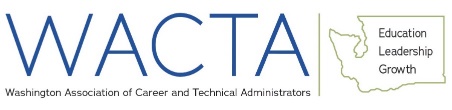 WACTA SPRING CONFERENCEFebruary 25-26, 2019  |  Hotel RL, OlympiaWashington Association of Career and Technical AdministratorsWACTA c/o WA-ACTEPO Box 315  |  Olympia WA 98507-0315Tel: 360-786-9286  |  Fax: 360-357-1491taa@wa-acte.org  |  www.waacta.orgEmail taa@wa-acte.org if unsure of membership status.(Registration includes Monday breakfast, lunch, and dinner; Tuesday breakfast; and 12 clock hours.)Email taa@wa-acte.org if unsure of membership status.(Registration includes Monday breakfast, lunch, and dinner; Tuesday breakfast; and 12 clock hours.)Email taa@wa-acte.org if unsure of membership status.(Registration includes Monday breakfast, lunch, and dinner; Tuesday breakfast; and 12 clock hours.)WACTA: Washington Association of Career and Technical AdministratorsThruFebruary 15AfterFebruary 15WACTA Member (Must have expiration date of 6/30/19 or later) $300 $350Nonmember or WACTA Renewal $375 $425ATP Cohort (Intern) WACTA Member (Must have expiration date of 6/30/19 or later) $225 $275ATP Cohort (Intern) Nonmember or WACTA Renewal $275 $325Add Washington ACTE Dues $75 $75Add National ACTE Dues $80 $80 Check (Payable to WA-ACTE) Purchase Order #Registration$Add Washington ACTE Dues$Add National ACTE Dues$(only speakers from Fall 2018 are eligible) Speaker Discount CodeTotal Balance Due$